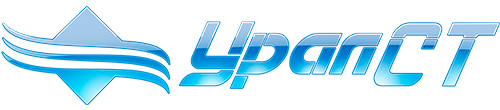 Общество с Ограниченной Ответственностью «Урал CТ»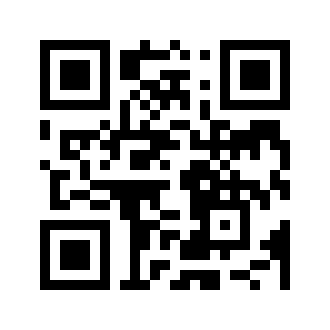 Краткое наименование :ООО «Урал СТ»Юридический адрес :456320, Россия, Челябинская область, г.Миасс, пр. Макеева, д.56Почтовый адрес :456320, Россия, Челябинская область, г.Миасс, пр. Макеева, д.56ОГРН :1057407000529ИНН \ КПП :7415044142 \ 741501001Банковские реквизиты :Получатель: 
ООО "Урал СТ" 
Челябинское отделение № 8597 ПАО Сбербанк
р/с 40702810272090114255 
к/с 301 018 107 000 000 006 02 
БИК 047501602 Код по ОКПО :74232223Код по ОКОГУ :49013Код по ОКАТО :75442000000Код по ОКФС :16Код по ОКОПФ :65Код по ОКВЭД :50.10.1Директор :Чуфаров Константин Александрович, 
действующий на основании УставаГл.бухгалтер :Макарова Ольга ВикторовнаТелефон/факс :(3513) 54-63-00 многоканальныйe-mail :uralst@uralst.ru    Сайт компании :https://www.uralst.ru